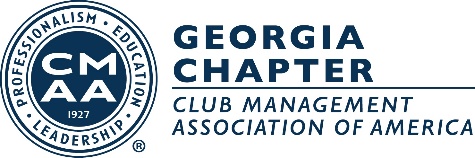 2022 - 2023 GEORGIA CHAPTER DUES   Initiation Fee (for new members only) ….............................................................$100.00  Transfer Fee (for current CMAA members transferring into the GA Chapter) .…$100.00 Education & Membership Dues (full year) ..........................................................$650.00 Pro-rated dues for members joining halfway through the fiscal year or later      April 1- October 31st……………………………………………………………………………………$325.00NOTE: Please make checks payable to: CMAA-GEORGIA CHAPTER     Mail check with completed application to: CMAA Georgia Chapter   1205 Johnson Ferry Rd Suite 136-460Marietta, GA 30068If you need assistance please contact: Allegra Johnson770.990.9684  Gamanagingdirector@gmail.com